Конспект занятия по самообразованию, рисование нетрадиционными способами в младшей группе. Выполнила воспитатель: 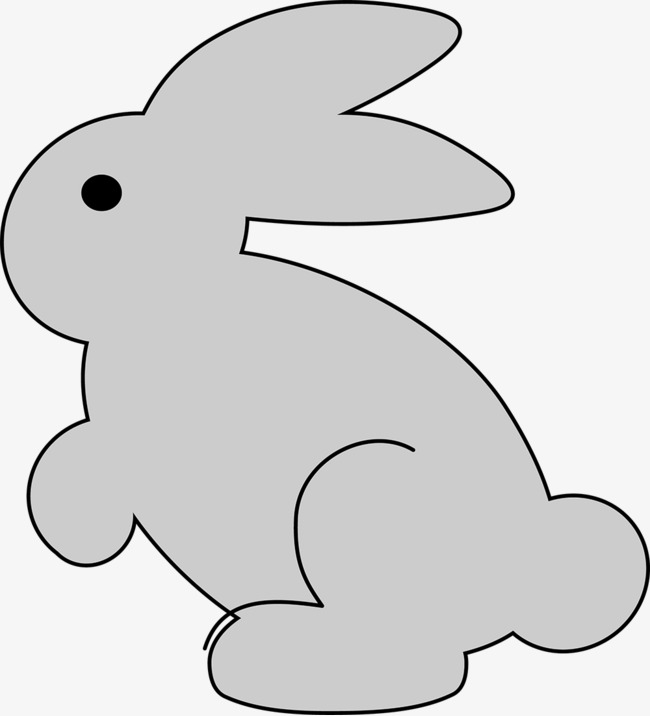                                                                Малашенкова В.В.Цель:- продолжать формировать у детей умение рисовать;- знать и называть белый цвет;- воспитывать интерес к рисованию нетрадиционным способом , ватой.Материалы к занятию: тонированные листы по числу детей, игрушка – зайчик, краски белые, вата, клей.Ход занятия:1. Игровая мотивация.- Здравствуйте ребята! Угадайте, кто к нам пришёл?Комочек пуха, Длинное ухо,Прыгает ловко, Грызёт морковку. (Это зайчик)Правильно! Это наш пушистый зайчик!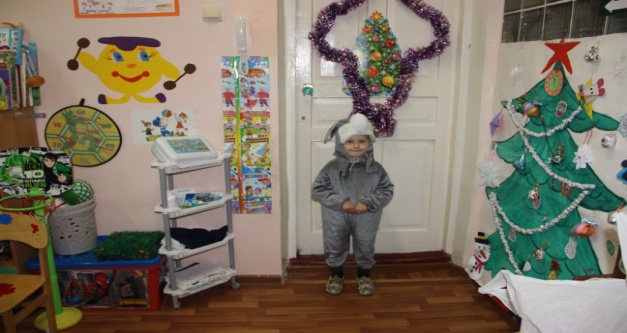 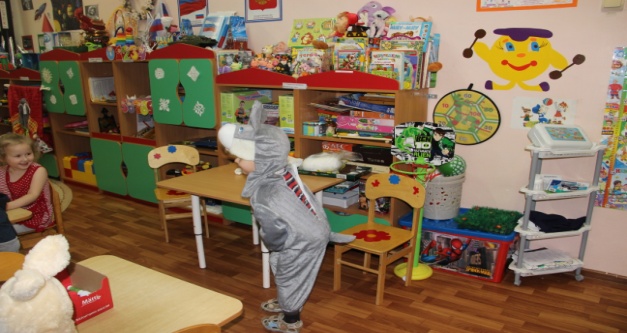 2. Рассматривание белого пушистого зайчика.- Посмотрите, какой зайчик?  Красивый, белый, пушистый.- А ещё он весёлый. Почему? (Потому что пришел к нам в гости)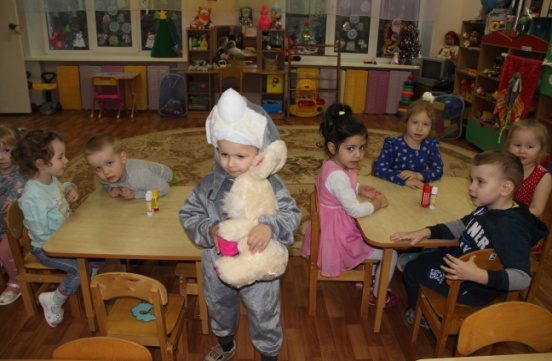 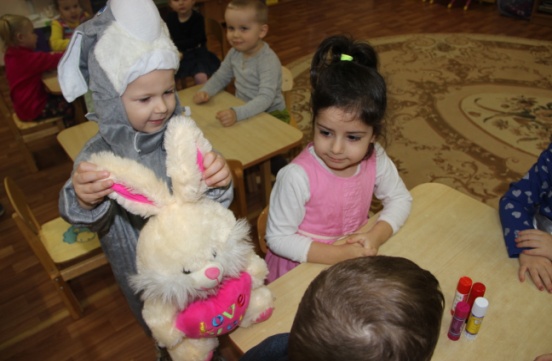 - Да, и мне кажется, что он любит, когда вокруг него много друзей. Давайте вместе нарисуем ему друзей – таких же зайчиков и тоже пушистых.3. Показ действий.- Подходите все к столу. Я покажу, как можно нарисовать пушистого зайца.Дети подходят к отдельно стоящему столу. Воспитатель показывает последовательность действий.4. Пальчиковая гимнастика.Зайчик прыг, зайчик скок, Спрятался он под кусток.Под кусточком – молчком, Только ушки – торчком.5. Самостоятельная работа детей.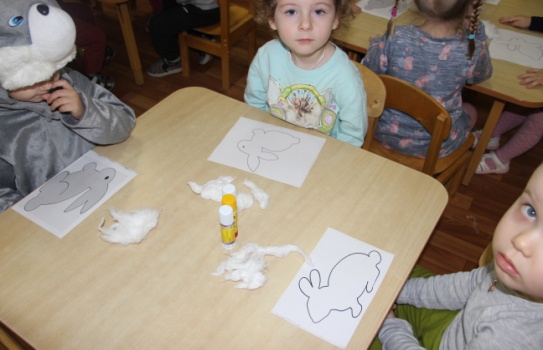 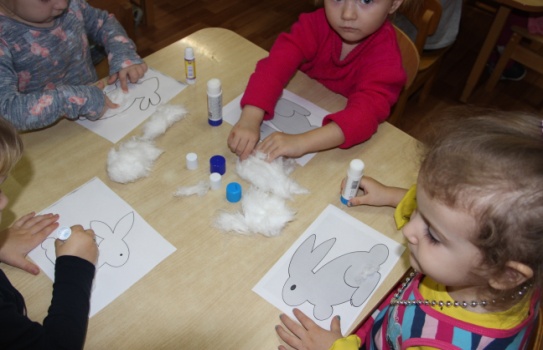 6. Итог занятия.- Смотрите ребята, сколько друзей зайчику мы нарисовали. Он очень рад и благодарит вас за то, что вы помогли ему обрести новых друзей.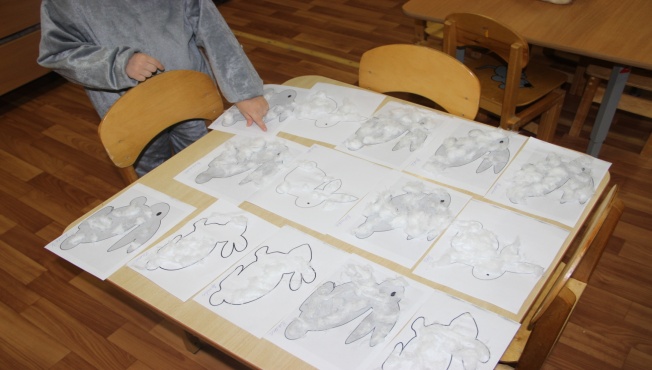 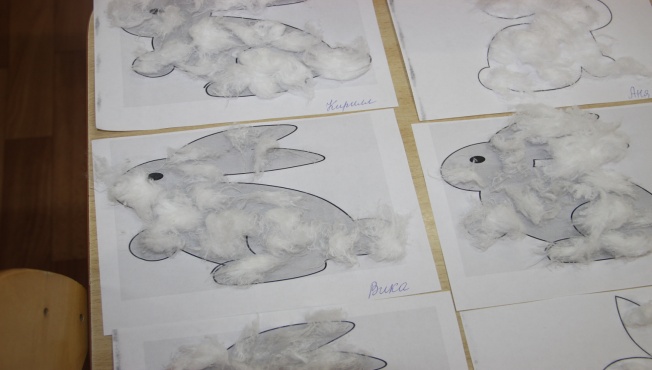 7. А давайте поиграем в игру «Зайка, заинька сидит».Зайка серенький сидит, и ушами шевелит,Вот так, вот так, и ушами шевелит!(Дети присаживаются на корточки и руками изображают, как зайка шевелит ушками)Зайке холодно сидеть, надо лапочки погреть!Вот так, вот так, надо лапочки погреть! (Дети слегка прихлопывают ладошку об ладошку) Зайке холодно стоять, надо зайке поскакать!Скок – скок – скок – скок, надо зайке поскакать!(Дети прыгают на двух ногах, прижав руки к груди)Кто – то зайку напугал, зайка прыг и убежал.(Дети разбегаются врассыпную, а воспитатель берет лисичку и бежит за зайками)Затем воспитатель спрашивает детей. Кто ж зайку напугал? (Индивидуальные ответы)Сюрпризный момент.  Воспитатель говорит детям, что зайчик, где – то оставил волшебную морковку. Предлагает детям найти морковку, дети находят морковку, а в ней сладости для детей. 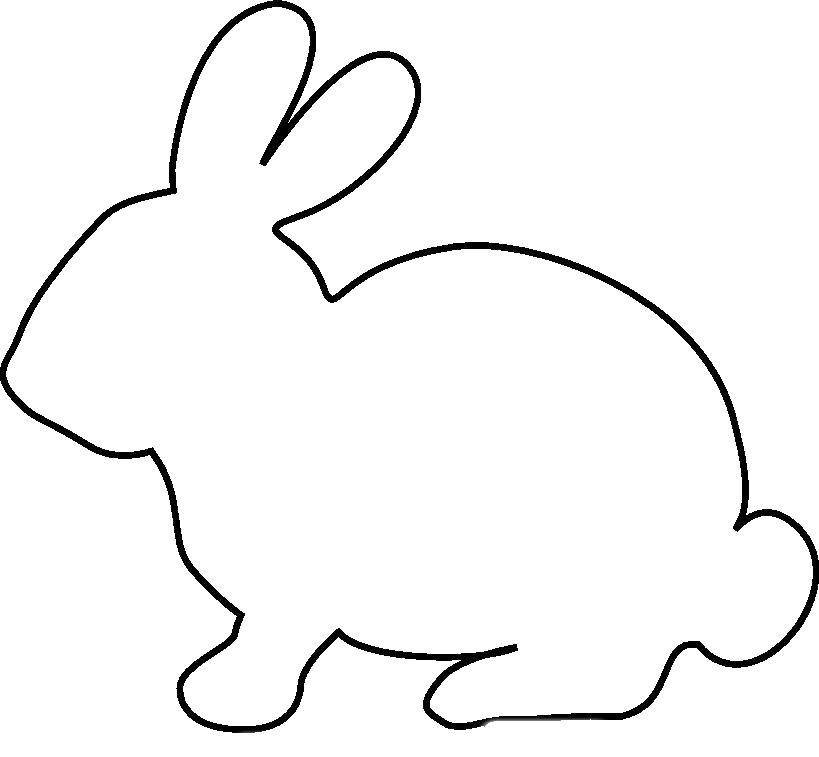 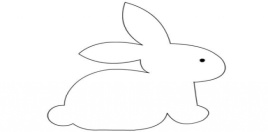 